Autumn Term Takeaway Homework: Right to FightAutumn Term Takeaway Homework: Right to FightAutumn Term Takeaway Homework: Right to FightThe takeaway homework is a fantastic opportunity for pupils to immerse themselves in the term’s topic. This year’s takeaway homework will be given out at the start of each full term and give pupils a range of options to develop their learning. As the tasks move from left to right they will build upon each other and require a greater range of skills and more in-depth thinking.Pupils should aim to complete one of the homework tasks every two weeks (please see hand in dates below). This will mean by the end of Autumn term that they have completed six of the tasks. Hopefully, asking that a single task be completed over a two-week period will not have too much impact on the other work pupils are expected to complete at home and their own personal time.Monday 24th September	______Monday 8th October	______Monday 29th October	______Monday 12th November	______Monday 26th November	______Monday 10th December	______The takeaway homework is a fantastic opportunity for pupils to immerse themselves in the term’s topic. This year’s takeaway homework will be given out at the start of each full term and give pupils a range of options to develop their learning. As the tasks move from left to right they will build upon each other and require a greater range of skills and more in-depth thinking.Pupils should aim to complete one of the homework tasks every two weeks (please see hand in dates below). This will mean by the end of Autumn term that they have completed six of the tasks. Hopefully, asking that a single task be completed over a two-week period will not have too much impact on the other work pupils are expected to complete at home and their own personal time.Monday 24th September	______Monday 8th October	______Monday 29th October	______Monday 12th November	______Monday 26th November	______Monday 10th December	______The takeaway homework is a fantastic opportunity for pupils to immerse themselves in the term’s topic. This year’s takeaway homework will be given out at the start of each full term and give pupils a range of options to develop their learning. As the tasks move from left to right they will build upon each other and require a greater range of skills and more in-depth thinking.Pupils should aim to complete one of the homework tasks every two weeks (please see hand in dates below). This will mean by the end of Autumn term that they have completed six of the tasks. Hopefully, asking that a single task be completed over a two-week period will not have too much impact on the other work pupils are expected to complete at home and their own personal time.Monday 24th September	______Monday 8th October	______Monday 29th October	______Monday 12th November	______Monday 26th November	______Monday 10th December	______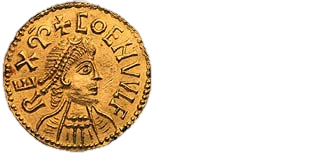 Research three different Anglo-Saxon/Viking artefacts and draw/paint a picture of them. Label each with a title.Create a duplicate of an Anglo-Saxon/Viking artefact out of a material of your choosing.Research three different Anglo Saxon/Viking artefacts. Write a fact card, to accompany each artefact. Explain: what it was used for; what it is made from; who would have used it; when it dates from and where it was found.Complete a science vocabulary list, defining each word on the list.At home have a go at the ‘Friction Investigation 2p Shove’. Pick a range of surfaces yourself and ensure you follow the guidelines. Pictures of your investigation would be greatConduct an experiment involving one of the forces we have been studying. You must write up the experiment and include: your predictions before the experiment; details of how the experiment will work; what will you do to ensure a fair test and your evaluation of the findings.Read a tale of Norse Mythology (e.g Odin’s Eye, Brynhilde, Thor’s Fishing Trip, Fenris the Wolf…). Get an adult to sign your reading journal saying you have done this.Read another tale of Norse Mythology (if you’ve not already read one, read two). Write a review on both stories comparing them. What is the same and what is different? Which of the two did you like the most and why?Write your own tale to add to the Norse Mythology. It could include already existing characters or new ones you have created. It could follow these guidelines: setting; hero; dilemma; quest; powers; next; mythical monster; then; conflict and resolution.